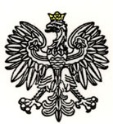 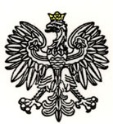 Warszawa, 31.05.2023 r.  Dotyczy: . postępowania o  udzielenie  zamówienia publicznego w trybie podstawowym w celu zawarcia umowy ramowej na: Dostawa niszczarek biurowych, nr ref.: WZP-1236/23/80/ZWydział Zamówień Publicznych KSP, działając w imieniu Zamawiającego, 
na podstawie art. 284 ust. 2 i 6 ustawy z dnia 11 września 2019 r. Prawo zamówień publicznych (t. j. Dz. U. z 2022 r. poz. 1710, z zm.), uprzejmie informuje o treści wniosku o wyjaśnienie treści Specyfikacji Warunków Zamówienia (SWZ) i udzielonej przez Zamawiającego odpowiedzi.Pytanie nr 1: Czy wyrażają Państwo zgodę na zaoferowanie niszczarek z szerokością szczeliny wejściowej 235 mm, przy jednoczesnym zachowaniu pozostałych wymogów opisu przedmiotu zamówienia?	Odpowiedź na pytanie nr 1: Zamawiający podtrzymuje postawienia Załącznika nr 3 do SWZ Opis przedmiotu zamówienia w zakresie szerokości szczeliny wejściowej. Odpowiedź na pytanie do treści SWZ jest wiążąca dla stron i musi być uwzględniona
w składanych ofertach. Podpis na oryginale:\-\ Katarzyna Jacak